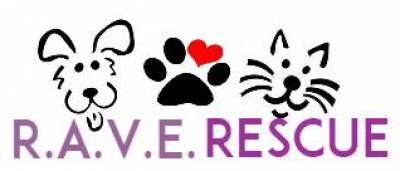 Foster Care Agreement:R.A.V.E. Rescue IncPO BOX Osceola, MO 477(417)42323The parties hereto agree a follows: The Foster Caretaker (“the caretaker” or “you”) signing blow herby acknowledges receipt from R.A.V.E. Rescue Inc. or (“us/we”) of the animal(s) described below for foster care, custody, and possession of the animal(s), agrees to be bound by the covenants and conditions stated below.FOSTER CARE PERSONAL INFORMATION:Name:                                                                                                                                                               :Address:                                       City,                              State:                         Zip Code:                             :Telephone number:                                Cell phone number:                               Work Number                     :                ANIMAL INFORMATION:Name:                                                     Intake Number:                                                                                  :                                                               Breed:                   Sex:          Age:                    Medication/vaccinations received:                                         :                                Heartgard due:                                     Flea/tick due:                                                                                        :                                                                                                                                   The parties agree that:THE FOSTER CARE: The caretaker shall provide the animal(s) with good care in their home, including, but not limited to food, water, shelter, outdoor exercise, socializing and playing, transportation to a veterinarian, grooming, training, transportation to pet adoption events, bottle feeding, and medication when required.  You are providing the foster care out of your love for the animals and as a volunteer at no charge to R.A.V.E. Rescue Inc. OWNERSHIP, as between the caretaker and R.A.V.E. Rescue Inc., the animal(s) shall remain the sole property of R.A.V.E. Rescue.RETURNING FOSTERED ANIMAL(S) The animal(s) shall be returned to R.A.V.E. Rescue upon request by either party, or if you are no longer able to care for the animal(s) or if you are relocating outside of St. Clair County, Missouri area.INSPECTION Agents of R.A.V.E. Rescue will be allowed to conduct a home visit to the premises in which the animal(s) will be maintained or are maintained from time to time for the purpose of determining the suitability of those premise for the care and maintenance of the animal(s).PLACEMENT OF ANIMAL(S) The caretaker understands and acknowledges that he/she does not have ay right or authority to keep the foster animal(s) or to place the foster animal(s) in homes or place with other individuals unless permission is granted by R.A.V.E. Rescue board. COSTS AND EXPENSES R.A.V.E. Rescue will provide initial vaccinations and medication for minor existing ailments and will provide dog/cat food and litter to the caretaker for use by the fostered animal(s). We will pay for all veterinary treatment cost that may be incurred for the animal(s) during the foster care, provided that R.A.V.E. Rescue has given permission and approval for such treatments, except in the event of a medical emergency, in which the caretaker will use their best judgement in the matter. The caretaker will give R.A.V.E. Rescue receipts from the veterinarian for the veterinary care and medications. Veterinarian’s to be used:. Tri Lakes Animal Clinic - Brent A Lower DVM  9465 SE 1300th Rd Humansville, MO          Phone: (417) 754-8300  H & E West MO Vet Clinic  106 W 5th St, Appleton City, MO 64724         Phone: (660) 476-2168ALL veterinary care must be handled by one of these two veterinarians. The caretaker agrees that should the animal(s) require extensive medical treatment the R.A.V.E. Rescue may request immediate return of the animal(s) and may euthanize the animal(s) for human reasons. ADOPTION BY CARETAKER In the event that the caretakers wish to adopt any or all of the animal(s) as a household pet for themselves, the caretakers must first enter into the R.A.V.E. Rescue adoption agreement.NO LIABILITY The caretaker is not liable to R..A.V.E. Rescue for any injuries, illness or disappearance of the animal(s) arising out of the foster care, except if such injuries, illness or disappearances are caused by or arise out of the caretaker’s gross negligence or intentional misconduct. R.A.V.E. Rescue is not liable for any bodily injury or property damage, losses or injuries whatsoever to the caretaker or other persons or to the caretaker’s or other person’s animals and pets, caused by the actions, behavior or health of the animal(s) arising out of foster care, except if such damages, losses, or injuries are caused by R.A.V.E Rescue gross negligence or intentional misconduct. RETURNING OF ANIMAL(S) The caretaker agrees to return said animal to R.A.V.E. Rescue no later than 8 hours after asked to bring the foster animal(s).This contract represents the entire agreement between the parties and any modifications will be made in writing and signed by both the caretaker and the rescue or the R.A.V.E. Rescue board members.FOSTER CARETAKERSignature:                                                                                                    Date:                                       :       R.A.V.E. Rescue RepresentativeSignature:                                                                                                     Date:                                      :                          